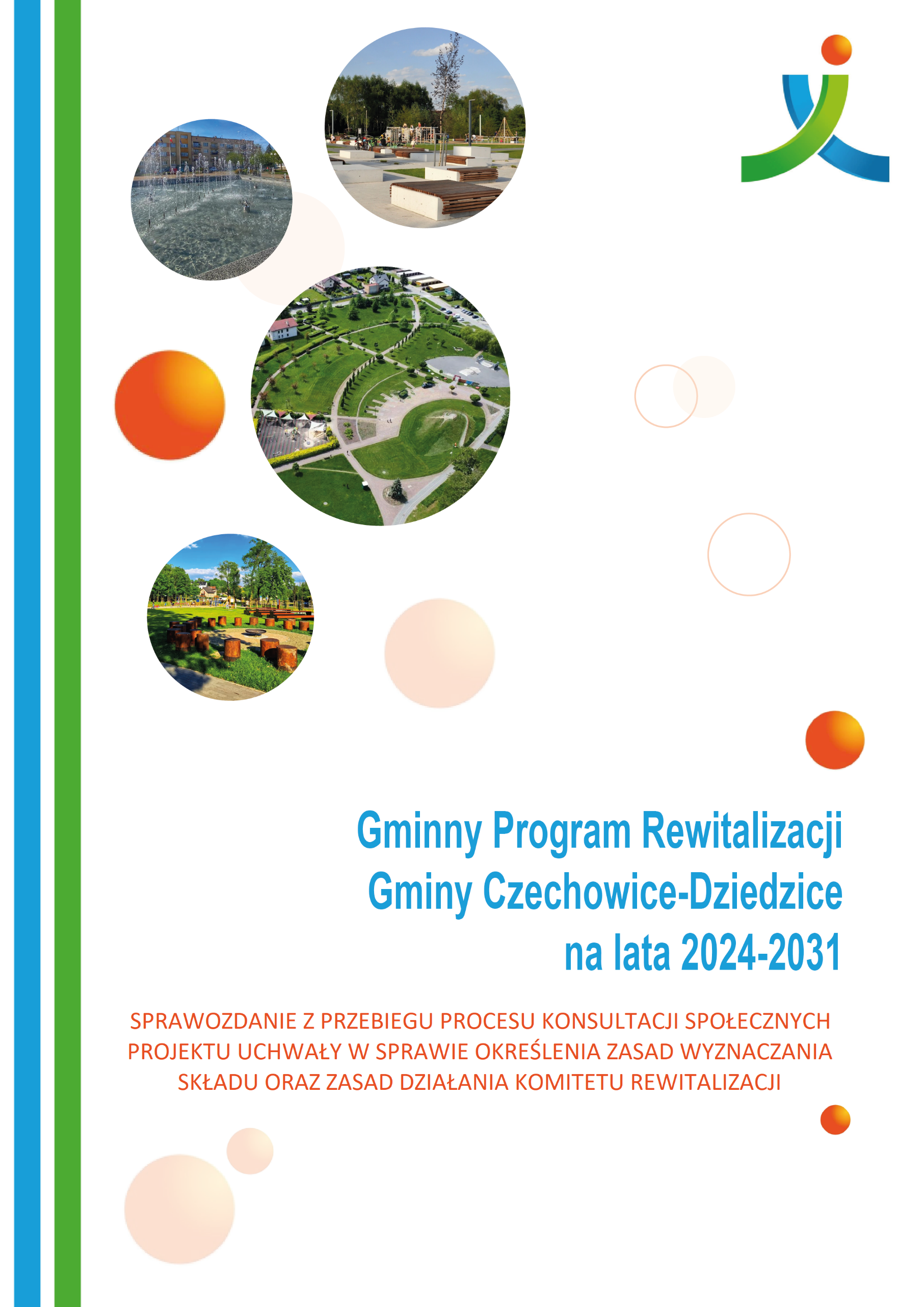 Opracowanie: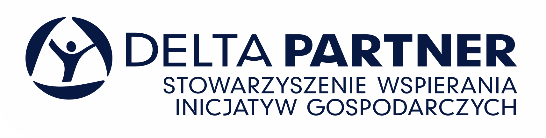 1. WprowadzenieNiniejszy dokument stanowi sprawozdanie z przebiegu procesu konsultacji społecznych projektu uchwały Rady Miejskiej w Czechowicach-Dziedzicach w sprawie określenia zasad wyznaczania składu oraz zasad działania Komitetu Rewitalizacji. 2. Podstawa prawnaNa podstawie art. 6 oraz art. 7 ustawy z dnia 9 października 2015 r. o rewitalizacji (tj. Dz. U. z 2024 r. poz. 278), Burmistrz Czechowic-Dziedzic ogłosił konsultacje społeczne, których przedmiotem był projekt uchwały Rady Miejskiej w Czechowicach-Dziedzicach w sprawie określenia zasad wyznaczania składu oraz zasad działania Komitetu Rewitalizacji Gminy Czechowice-Dziedzice. Konsultacje miały na celu zebranie od interesariuszy rewitalizacji uwag do wyżej wymienionego projektu uchwały.Zgodnie z art. 7 ustawy o rewitalizacji z dnia 9 października 2015 r. (t. j. Dz. U. z 2024 r. poz. 278) „Komitet Rewitalizacji stanowi forum współpracy i dialogu interesariuszy z organami gminy w sprawach dotyczących przygotowania, prowadzenia i oceny rewitalizacji oraz pełni funkcję opiniodawczo-doradczą wójta, burmistrza albo prezydenta miasta”.3. Przebieg procesu konsultacji społecznych Zgodnie z Art. 6 ust. 2 ustawy o rewitalizacji Burmistrz Czechowic-Dziedzic ogłosił konsultacje społeczne projektu uchwały Rady Miejskiej w Czechowicach-Dziedzicach w sprawie określenia zasad wyznaczania składu oraz zasad działania Komitetu Rewitalizacji Gminy Czechowice-Dziedzice poprzez:publikację w prasie („Kronika Beskidzka” NR 19 (3508), publikacja w dniu 9.05.2024);wywieszenie informacji w widocznym miejscu na terenie objętym rewitalizacją:siedziba Urzędu Miejskiego – tablica ogłoszeń oraz witryny wydziałów Urzędu Miejskiego zlokalizowanych przy Placu Jana Pawła II,Miejski Ośrodek Sportu i Rekreacji,Ośrodek Pomocy Społecznej,Administracja Zasobów Komunalnych,Miejska Biblioteka Publiczna,Żłobek Miejski,27 przedszkoli i szkół na terenie Gminy Czechowice-Dziedzice:Przedszkole Publiczne nr 1 w Czechowicach-Dziedzicach w Zespole Szkolno-Przedszkolnym nr 1 w Czechowicach-Dziedzicach,Przedszkole Publiczne nr 2 w Czechowicach-Dziedzicach,Przedszkole Publiczne nr 3 w Czechowicach-Dziedzicach,Przedszkole Publiczne nr 4a w Zespole Szkolno-Przedszkolnym nr 2 w Czechowicach-Dziedzicach,Przedszkole Publiczne nr 5 w Czechowicach-Dziedzicach,Przedszkole Publiczne nr 6 w Czechowicach-Dziedzicach,Przedszkole Publiczne nr 8 w Czechowicach-Dziedzicach,Przedszkole Publiczne nr 9 w Czechowicach-Dziedzicach,Przedszkole Publiczne nr 10 w Czechowicach-Dziedzicach,Przedszkole Publiczne nr 11 w Czechowicach-Dziedzicach,Przedszkole Publiczne w Zabrzegu,Przedszkole Publiczne w Ligocie,Przedszkole Publiczne Nr 1 w Bronowie w Zespole Szkolno-Przedszkolnym im. Jana Pawła II w BronowieSzkoła Podstawowa Nr 1 im. Jana Brzechwy w Czechowicach-Dziedzicach w Zespole Szkolno-Przedszkolnym nr 1 w Czechowicach-Dziedzicach,Szkoła Podstawowa Nr 2 im. Królowej Jadwigi w Czechowicach-Dziedzicach,Szkoła Podstawowa Nr 3 im. Juliusza Słowackiego w Czechowicach-Dziedzicach,Szkoła Podstawowa Nr 4 im. Orła Białego w Czechowicach-Dziedzicach,Szkoła Podstawowa Nr 5 im. Mikołaja Kopernika w Czechowicach-Dziedzicach,Szkoła Podstawowa Nr 6 im. Ignacego Łukasiewicza w Czechowicach-Dziedzicach,Szkoła Podstawowa Nr 7 im. Kazimierza Wielkiego w Czechowicach-Dziedzicach,Szkoła Podstawowa Nr 8 im. Janusza Kusocińskiego w Czechowicach-Dziedzicach,Szkoła Podstawowa Nr 10 im. ks. Jana Twardowskiego w Czechowicach-Dziedzicach w Zespole Szkolno-Przedszkolnym nr 2 w Czechowicach-Dziedzicach,Szkoła Podstawowa Nr 1 im. ks. Józefa Tischnera w Ligocie,Szkoła Podstawowa Nr 2 im. Powstańców Śląskich w Ligocie,Szkoła Podstawowa Nr 3 im. Zofii Kossak-Szczuckiej w Ligocie,Szkoła Podstawowa im. ks. Józefa Londzina w Zabrzegu,Szkoła Podstawowa im. Jana Brzechwy w Zespole Szkolno-Przedszkolnym im. Jana Pawła II w Bronowie;udostępnienie informacji na stronie podmiotowej w BIP (https://www.bip.czechowice-dziedzice.pl/bipkod/070); na swojej stronie internetowej (https://czechowice-dziedzice.pl/komunikaty/konsultacje-spoleczne-projektu-uchwaly-na-temat-komitetu-rewitalizacji-gminy);udostępnienie informacji na lokalnym portalu www.czecho.pl (https://www.czecho.pl/wiadomosci/43462-jak-bedzie-dzialac-komitet-rewitalizacji-gminy-czechowice-dziedzice-trwaja-konsultacje-czechowice-dziedzice);w sposób zwyczajowo przyjęty.Konsultacje w terminie od 10.05.2024 do 14.06.2024 r. przeprowadzone zostały w następujących formach:zbierania uwag w postaci papierowej lub elektronicznej poprzez wypełnienie formularza zgłaszania uwag dostępnego w Urzędzie Miejskim w Czechowicach-Dziedzicach oraz na stronie internetowej gminy www.czechowice-dziedzice.pl, w Biuletynie Informacji Publicznej www.bip.czechowice-dziedzice.pl oraz pod linkiem: https://ankieta.deltapartner.org.pl/czechowice_dz_kr_formularzotwartego spotkania konsultacyjnego, które odbyło się 23.05.2024 r., o godzinie 16:00 w siedzibie Miejskiej Biblioteki Publicznej w Czechowicach-Dziedzicach (ul. I.J. Paderewskiego 3, 43-502 Czechowice-Dziedzice). W trakcie spotkania zaprezentowano jaka jest rola Komitetu Rewitalizacji, zaprezentowano projekt uchwały wraz z Regulaminem oraz przedstawiono sposób naboru. W spotkaniu, poza pracownikami Urzędu, nie wzięli udziału pozostali interesariusze procesu rewitalizacji. wypełnienia elektronicznego formularza ankiety dostępnej na stronie internetowej Urzędu Miejskiego w Czechowicach-Dziedzicach www.czechowice-dziedzice.pl, w Biuletynie Informacji Publicznej www.bip.czechowice-dziedzice.pl oraz pod linkiem https://ankieta.deltapartner.org.pl/czechowice_dz_kr_ankietaustnej do protokołu w Wydziale Strategii i Rozwoju Urzędu Miejskiego w Czechowicach-Dziedzicach, Plac Jana Pawła II 4/4, 43-502 Czechowice-Dziedzice w godzinach pracy Urzędu.Projekt uchwały Rady Miejskiej w Czechowicach-Dziedzicach w sprawie określenia zasad wyznaczania składu oraz zasad działania Komitetu Rewitalizacji Gminy Czechowice-Dziedzice wraz z załącznikiem oraz formularzem konsultacyjnym dostępne były:w Biuletynie Informacji Publicznej www.bip.czechowice-dziedzice.pl i na stronie Internetowej www.czechowice-dziedzice.pl, w siedzibie Urzędu Miejskiego w Czechowicach-Dziedzicach, Plac Jana Pawła II 4/4, 43-502 Czechowice-Dziedzice w godzinach pracy Urzędu.4. Zgłoszone uwagi/opiniePrzedmiot konsultacji społecznychProjekt uchwały Rady Miejskiej w Czechowicach-Dziedzicach w sprawie określenia zasad wyznaczania składu oraz zasad działania Komitetu Rewitalizacji Gminy Czechowice-DziedzicePodmioty uprawnione do uczestnictwa w konsultacjachProces konsultacji skierowany były do wszystkich uprawnionych podmiotów wymienionych w artykule 2 ust. 2 ustawy o rewitalizacji (t.j. Dz. U. z 2024 r. poz. 278)Termin konsultacjiKonsultacje projektu uchwały Rady Miejskiej w Czechowicach-Dziedzicach w sprawie określenia zasad wyznaczania składu oraz zasad działania Komitetu Rewitalizacji Gminy Czechowice-Dziedzice trwały w terminie od dnia 10.05.2024-14.06.2024 r.Forma i tryb opiniowania1. Otwarte spotkanie konsultacyjne z interesariuszami procesu rewitalizacji2. Zbieranie uwag w postaci papierowej lub elektronicznej3. Zbieranie uwag i opinii w formie ankiety elektronicznej4. Zbieranie uwag i opinii ustnie do protokołuZgłaszający uwagę: mieszkaniecZgłaszający uwagę: mieszkaniecUwaga/opiniaOdniesieniepar 6. pkt 1Treść uwagi i propozycja zmiany: W przypadku, gdy liczba kandydatów na Członków Komitetu w ramach poszczególnych kategorii przekroczy limit miejsc określony w § 2 ust. 2, o wyborze na Członka Komitetu decyduje zarząd osiedla lub osiedli w których znajduje się strefa rewitalizacji. Decyzję tę podejmują mając na względzie zapewnienie reprezentatywności i doświadczenia kandydata, wybór odbywa się w głosowaniu tajnymUzasadnienie: Obecny zapis nie gwarantuje przejrzystości procesu wyboru członków komitetu, wystarczy zgłosić fikcyjnych kandydatów, aby o wyborze mogła decydować jedna osoba.Uwaga została odrzucona. Reprezentatywność i przejrzystość procesu zapewniona jest dzięki powołaniu Komisji ds. wyboru kandydatów na członków Komitetu, która dokonuje formalnej analizy formularzy zgłoszeniowych w oparciu o uchwałę i wybór kandydatów do Komitetu; przy weryfikacji zgłoszonych kandydatur. Wyklucza to zatem zgłaszanie fikcyjnych kandydatów, ponieważ każda ze zgłoszonych osób wskazuje swoje kompetencje i doświadczenie.Ostatecznego wyboru dokonuje Burmistrz jako podmiot odpowiedzialny i mający wpływ na poszczególne etapy pracy nad GPR. Zgodnie z uchwałą o rewitalizacji, Komitet Rewitalizacji pełni funkcję opiniodawczo-doradczą Burmistrza, dlatego też uzasadnione jest zapewnienie realnego wpływu na wyłanianie jego członków przez wskazany podmiot. 